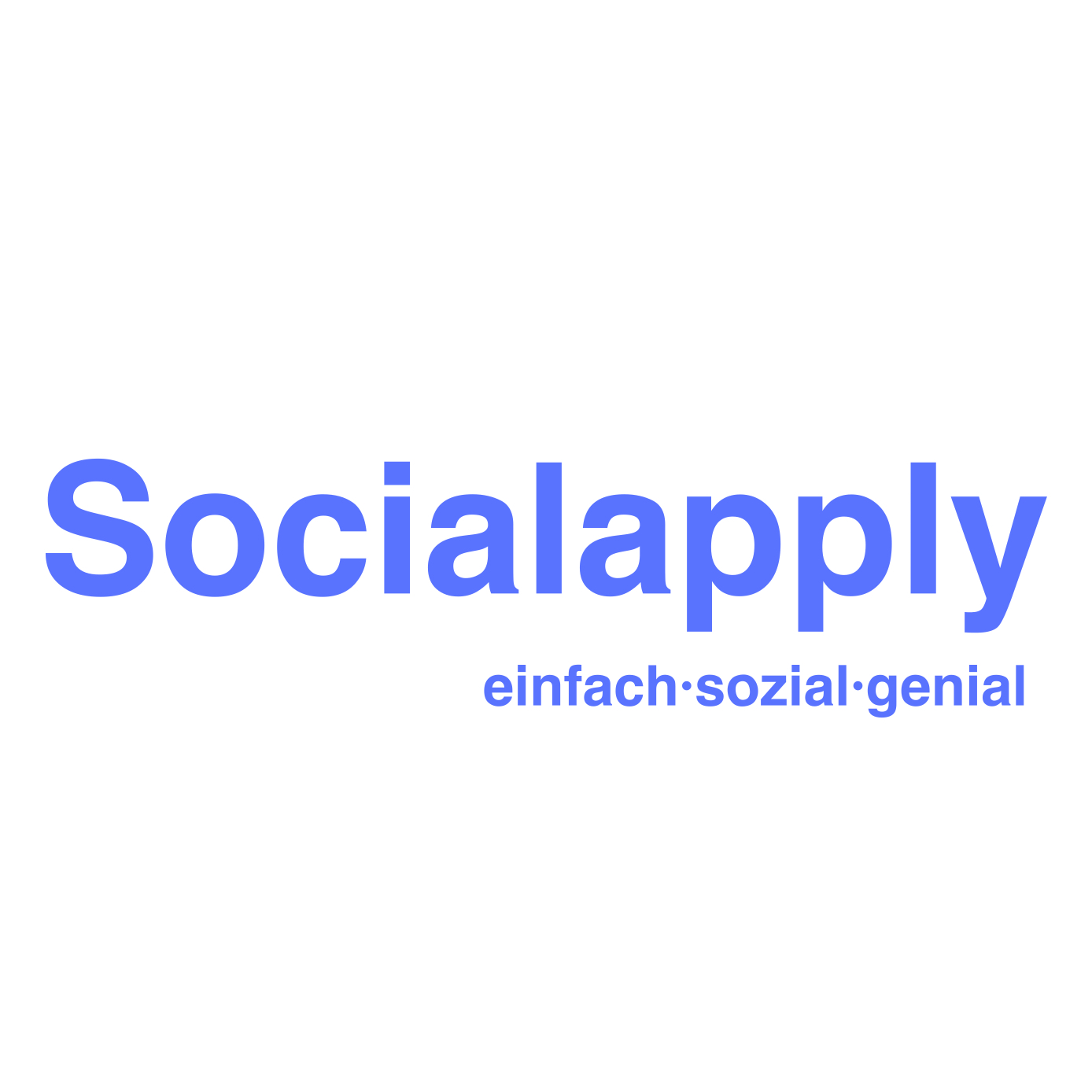 NachdenkzettelName des Kindes: __________________________		Datum: ___________________Heute habe ich die Regeln in meiner Betreuungsgruppe nicht beachtet.So habe ich mich heute leider verhalten:Diese Regeln habe ich nicht beachtet:Wie kann ich mein Fehlverhalten wiedergutmachen?Deine Unterschrift: 				________________________________Unterschrift Betreuungskraft: 		________________________________Unterschrift eines Erziehungsberechtigten	________________________________